Doane S-STEM SUCCESS Program Teacher Recommendation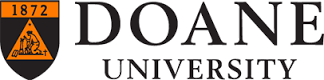 Funded by the National Science Foundation, the NSF S-STEM Track 2 initiative, Sustaining Undergraduate Classroom and Career Excellence for STEM Students (SUCCESS), at Doane University provides scholarships, research stipends, and programmatic support to recruit academically talented students with unmet financial need pursuing bachelor degrees in biology, biochemistry/chemistry, engineering, or environmental and earth sciences for successful careers in STEM-related fields. As part of the application process for the program, students are required to have a high school teacher provide a recommendation about the student’s interest in and potential in STEM, outside of healthcare. Please complete this form and email directly to Kristopher Williams, Associate Professor of Math and Data Analytics, Kristopher.Williams@doane.edu, Subject: SUCCESS Recommendation. The recommendation should be less than two pages in length. Thank you for the support of your student. Please highlight one response for each prompt:Recommendation: Teacher NameStudent NameHigh SchoolDateCompared to other students, this student shows a strong interest in STEM. Strongly DisagreeDisagreeUnsureAgreeStrongly AgreeCompared to other students, this student shows a strong potential to excel in a STEM career.Strongly DisagreeDisagreeUnsureAgreeStrongly Agree